PAYMENT RECEIPT TEMPLATE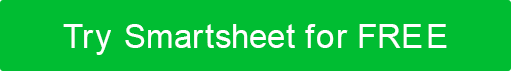 RECEIPTRECEIPTRECEIPTNO.NO.NO.1000110001RECEIVED BYDATEDATEPAID BYPAID BYPAID BYPAID TOPAID TOPAID TOPAID TOPAID TODESCRIPTIONDESCRIPTIONDESCRIPTIONAMOUNTAMOUNTAMOUNTAMOUNTAMOUNTSUBTOTALSUBTOTALSUBTOTALTAX RATETAX RATE3.80%SHIPPING / HANDLINGSHIPPING / HANDLINGSHIPPING / HANDLINGOTHEROTHEROTHERTOTALTOTALTOTALRECEIPTRECEIPTRECEIPTNO.NO.NO.1000210002RECEIVED BYDATEDATEPAID BYPAID BYPAID BYPAID TOPAID TOPAID TOPAID TOPAID TODESCRIPTIONDESCRIPTIONDESCRIPTIONAMOUNTAMOUNTAMOUNTAMOUNTAMOUNTSUBTOTALSUBTOTALSUBTOTALTAX RATETAX RATE3.80%SHIPPING / HANDLINGSHIPPING / HANDLINGSHIPPING / HANDLINGOTHEROTHEROTHERTOTALTOTALTOTALRECEIPTRECEIPTNO.NO.10003RECEIVED BYDATEPAID BYPAID BYPAID TOPAID TOPAID TODESCRIPTIONDESCRIPTIONAMOUNTAMOUNTAMOUNTSUBTOTALSUBTOTALTAX RATE3.80%SHIPPING / HANDLINGSHIPPING / HANDLINGOTHEROTHERTOTALTOTALDISCLAIMERAny articles, templates, or information provided by Smartsheet on the website are for reference only. While we strive to keep the information up to date and correct, we make no representations or warranties of any kind, express or implied, about the completeness, accuracy, reliability, suitability, or availability with respect to the website or the information, articles, templates, or related graphics contained on the website. Any reliance you place on such information is therefore strictly at your own risk.